Hinduism och Buddhism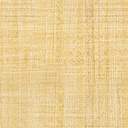 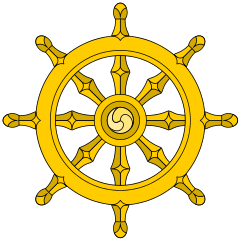 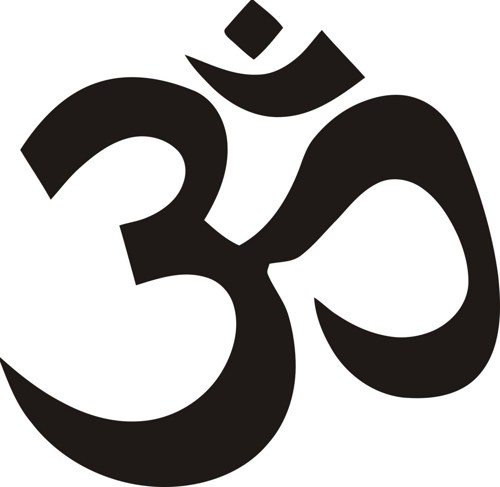  När du har arbetat med det här området känner du till:  vad religionen innebär för hinduer och buddhister  några högtider och ceremonier och vad de innebär  var i världen hinduer och buddhister finns  heliga platser, personer, skrifter, berättelser och symboler   vad olika ord och begrepp inom området betyder  några skillnader och likheter samt kan jämföra hur man inom kristendomen,   hinduism och buddhism ser på livet.  	 Undervisning  		          Föreläsningar och gemensam högläsning av faktatexter  		          Övningar och enskilt arbete  		          Se filmer  Bedömning  Läxförhör, prov och eget arbete  Bedömningen sker både muntligt och skriftligt